Príloha č. 1: Opis predmetu zákazkyPredmetom zákazky je bežný servis optických laboratórnych prístrojov a zariadení využívaných k znaleckej činnosti, ktoré prevádzkuje Kriminalistický a expertízny ústav Policajného zboru, Oddelenie analýzy cestovných dokladov odboru hraničnej polície a Úrad hraničnej a cudzineckej polície Prezídia Policajného zboru.Prístroje vyžadujú každoročne pravidelnú údržbu, nastavenia a kalibráciu. Opis rozsahu servisných prác Servisná prehliadkaZariadenie je funkčné, servis zahŕňa:Rozobratie, vyčistenie, nastavenie, overenie funkčnosti, meranie prevádzkových parametrov, zloženie a iné činnosti v závislosti od druhu prístroja. Vystavenie servisného listu:Uviesť:údaje o dodávateľovi servisuúdaje o servisovanom prístroji alebo zariadení miesto a čas servisu rozsah práczhodnotenie stavu funkčnosti prístroja alebo zariadeniaidentifikácia poškodených alebo čiastočne poškodených častínávrh riešenia odstránenia nedostatkovpodpisová doložka technika, ktorý prácu vykonalpodpisová doložka pracovníka, ktorý za odberateľa prácu prevzalServisná prehliadkaZariadenie je nefunkčné, servis zahŕňa:Rozobratie, zistenie poruchy, určenie druhov a množstva náhradných dielov, odstránenie poruchy pokiaľ nie je potrebná výmena poškodených dielov, vyčistenie, nastavenie, overenie funkčnosti, meranie prevádzkových parametrov, zloženie a iné činnosti v závislosti od druhu prístroja. Vystavenie servisného listu:Uviesť:údaje o dodávateľovi servisuúdaje o servisovanom prístroji alebo zariadení miesto a čas servisu rozsah práczhodnotenie stavu funkčnosti prístroja alebo zariadeniaidentifikácia poškodených alebo čiastočne poškodených častí, určenie rozsahu a množstva náhradných dielov a postup opravy a jej rozsahnávrh riešenia odstránenia nedostatkovtechnické údaje náhradných dielov a opis poruchy v rozsahu tak, aby bolo možne na základe nich obstarať dodávateľa opravy.podpisová doložka technika, ktorý prácu vykonalpodpisová doložka pracovníka, ktorý za odberateľa prácu prevzalInformácie k vyplneniu štruktúrovaného rozpočtu ceny:Do ceny servisnej prehliadky je potrebné zahrnúť všetky náklady spojené zo servisom napríklad náklady na dopravu technika, cestovné náhrady, spotrebný materiál, pravidelne meniace sa súčiastky ako napríklad tesnenia, prašnice, segmenty podávačov, spony a podobne, clo, kurzový prepočet atď. Výslednú cenu za servis bez DPH uveďte samostatne ku každému prístroju alebo zariadeniu v štruktúrovanej cenovej ponuke, ktorá tvorí prílohu č. 3 – Štruktúrovaný rozpočet súťažných podkladov. V cene pre ďalší rok zohľadnite infláciu, stúpajúce alebo klesajúce náklady spojené s ponúkaným servisom. Pod názvom je fotografia alebo uvedený link na technickú dokumentáciu zariadenia alebo prístroja podľa, ktorej môže dodávateľ identifikovať na aký prístroj je požadovaný servis.II. časť
Stolové mikroskopyII. časť
Stolové mikroskopyII. časť
Stolové mikroskopyII. časť
Stolové mikroskopyNázov meradla/zariadeniaVýrobcaVýrobné č.Miesto plneniaNázov meradla/zariadeniaVýrobcaVýrobné č.Miesto plneniaNázov meradla/zariadeniaVýrobcaVýrobné č.Miesto plneniaMikroskop SMZ 168 TL s príslušenstvomMOTIC10482700Bratislavahttps://www.wysiwygmarketing.com/sheerinscientific/v1/product_details.php?PId=41Binokulárny stereomikroskop SMZ168 TLMOTIC10482772Bratislavahttps://www.wysiwygmarketing.com/sheerinscientific/v1/product_details.php?PId=41Stereomikroskop pre grafickú diagnostiku SZX12OLYMPUS2609402BratislavaZáklad: https://www.spachoptics.com/SZX12-p/olympus-szx12.htmStereomikroskop Leica MZ6LEICA10445945Bratislavahttps://www.spachoptics.com/LEICA-MZ6-LED-p/leica-mz6-led.htmDigitálny mikroskop Olympus typ BX51TRF6OLYMPUS5G43407Bratislavahttps://www.imebinc.com/product/olympus-bx51-microscope/Mikroskop LEICA BX51+ ročné licencie Photoshop ALL MLP License Subscription MUE alebo ekvivalentLEICA5G43407Bratislavahttps://www.leica-microsystems.com/products/light-microscopes/p/leica-fs-cb/Mikroskop LeicaLEICA279265Bratislavahttps://www.leica-microsystems.com/products/light-microscopes/p/leica-fs-c/Mikroskop NikonNikon 191470Bratislavahttps://www.manualslib.com/manual/915214/Nikon-Smz-1.htmlMikroskop NikonNikon 191944Bratislavahttps://www.manualslib.com/manual/915214/Nikon-Smz-1.htmlMikroskop Carl ZeissCarl Zeiss550192Bratislavahttps://www.flickr.com/photos/eastgermanpics/46377348105Mikroskop Carl ZeissCarl Zeiss57040Bratislavahttps://www.flickr.com/photos/eastgermanpics/46377348105Mikroskop Olympus SZX12Olympus2F 254 58BratislavaZáklad: https://www.spachoptics.com/SZX12-p/olympus-szx12.htmMikroskop Nikon 1000Nikon 1003261Bratislavahttps://www.gtvision.co.uk/Nikon-SMZ800N-Stereo-Zoom-MicroscopeMikroskop Olympus SXZ 12Olympus2G03126Bratislavahttps://www.spachoptics.com/SZX12-p/olympus-szx12-rfl.htmMikroskop SMZ 800SMZ1003524Bratislavahttps://www.gtvision.co.uk/Nikon-SMZ800N-Stereo-Zoom-MicroscopeStereomikroskop Stemi DV4 s prísl.ZEISS2004018097Bratislavahttps://microscopecentral.com/products/zeiss-stemi-dv4-stereo-microscope-8x-32xStereomikroskop SMZ 168 s prísl.MOTIC10482695Bratislavahttps://www.motic.com/As_Ind_stereozoom_SMZ168/Stereomikroskop SMZ 168 s prísl.MOTIC10482373Bratislavahttps://www.motic.com/As_Ind_stereozoom_SMZ168/Stereomikroskop Technival 2 s prísl.ZEISS43362Bratislava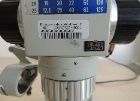 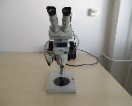 Svetelný mikroskop DME s prísl.Leica341232054NT0108Košicehttps://www.leica-microsystems.com/products/light-microscopes/p/leica-dm-e/Stereomikroskop S8 APO s prísl.Leica10446339Košicehttps://www.leica-microsystems.com/products/stereo-microscopes-macroscopes/p/leica-s8-apo/Stereomikroskop pre Balistiku Optika204601Košicehttps://www.optics-pro.com/stereo-zoom-sets/optika-szm-led2-stereo-zoom-microscope-trinocular/p,43603                                                        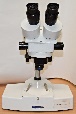 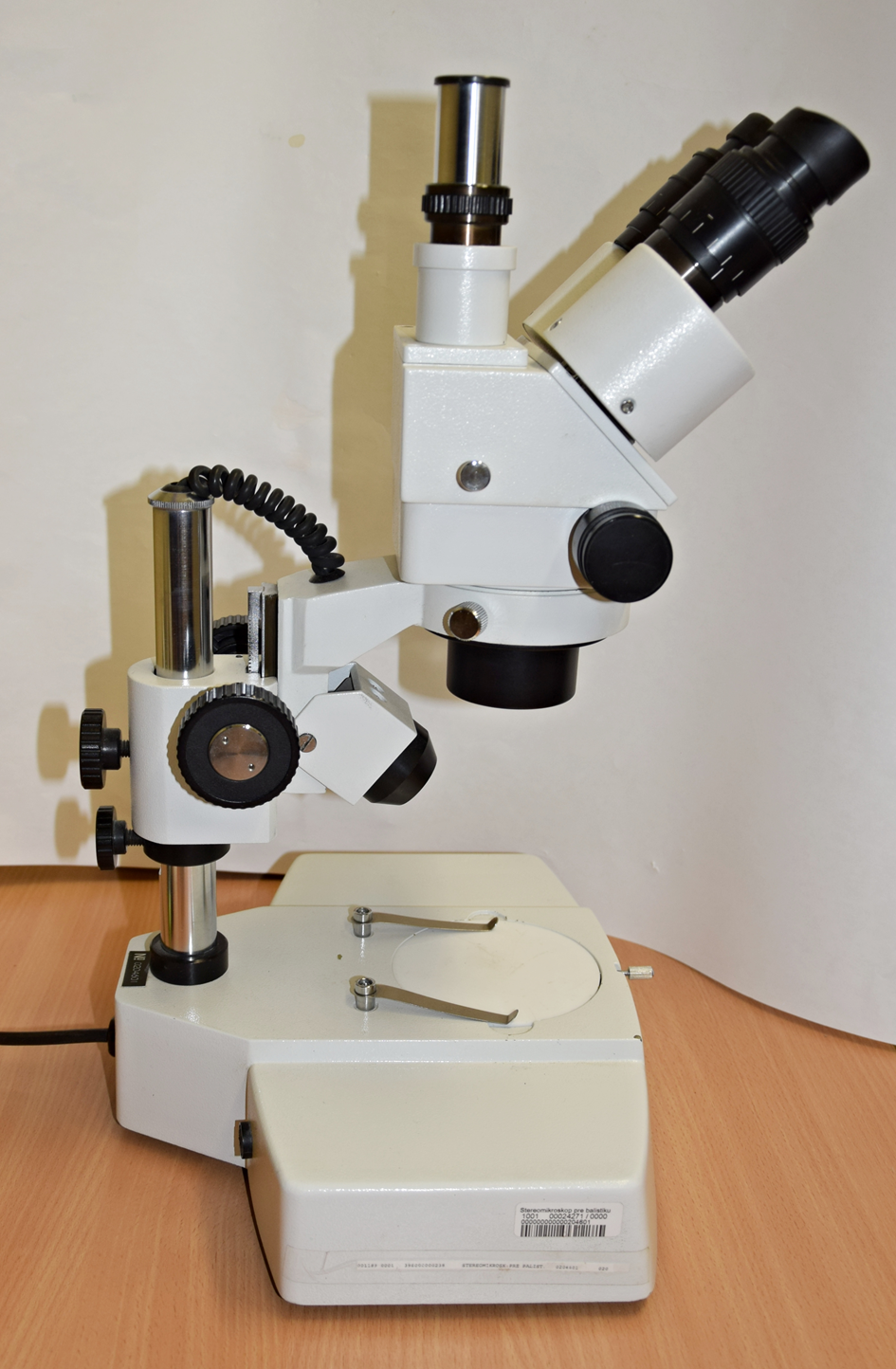 OPTIKA SZM 1 starší typ - trinokulár  (nie je v ponuke na webových stránkach). Webová stránka je ilustračnáStereomikroskopC.Zeiss JenaA3138KošiceStereomikroskop Mikroskop laboratórnyC.Zeiss JenaA3139 A3198Košicehttps://www.ebay.ie/itm/162373185203Stereomikroskop OptikabezKošicehttps://printtec.nl/contents/en-uk/d391_InspekTec-Stereo-Zoom-Microscopes.html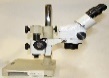 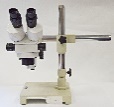 OPTIKA SZM 1 starší typ - binokulár s ramenom  (nie je v ponuke na webových stránkach). Webová stránka je ilustračná Stereomikroskop DM23Meopta1245Košicehttps://www.ebay.com/itm/Meopta-DM23-Microscope-Binocular-With-Transformer-See-Details-/123931843812Stereomikroskop Mikrskop Stred. MST 131MST 13124395KošiceStereomikroskop Mikrskop Stred. MST 131MST 13124384KošiceStereomikroskop Mikrskop Stred. MST 131MST 13124171Košicehttps://www.olx.pl/oferta/mikroskop-stereoskopowy-techniczny-mst-131-pzo-2-CID767-IDeAnmN.htmlStereomikroskop pre MechanoskopiuOlympus SZX122603150 2G03150KošiceZáklad: https://www.spachoptics.com/SZX12-p/olympus-szx12.htmStereomikroskop C.Zeiss JenaA25971Košice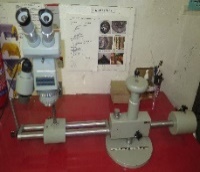 Fluorescenčný mikroskopLeicaDA 405002Košice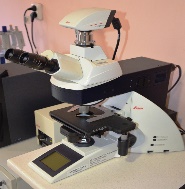 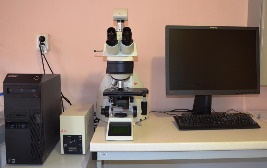 Stereoskopická lupaOlympusSZ-6045TRKošice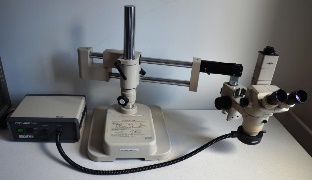 Svetelný mikroskop DME s prísl.Leica341232054NT0105Slovenská Ľupčahttps://www.leica-microsystems.com/products/light-microscopes/p/leica-dm-e/Stereomikroskop S8 APO s prísl.Leica10446298634867Slovenská Ľupčahttps://www.leica-microsystems.com/products/stereo-microscopes-macroscopes/p/leica-s8-apo/Stereomikroskop Technival 2ZEISS43340 DHM-20-5313/2001Slovenská Ľupča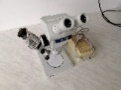 Stereomikroskop pre BalistikuOptika0201 204616Slovenská Ľupčahttps://www.mikroskopy-optika.cz/mikroskopy/StereolupaOptikanemáSlovenská Ľupčahttps://www.laboratornatechnika.sk/eshop/stereolupa-motic-smz-168-tl/p-66943.xhtmlilustračná dokumentáciaMikroskop Nikon SMZ 2TZeiss Jena7526Slovenská Ľupčahttps://www.ebay.ie/itm/162373185203Mikroskop Nikon SMZ 2TNikon327425Slovenská Ľupčahttps://www.microscopyu.com/museum/model-smz-2t-stereomicroscopeStereomikroskop pre mechanoskopiu Zeiss Jena586687Slovenská Ľupčahttps://www.ebay.ie/itm/162373185203Stereomikroskop Olympus SZX 12 Olympus2G03169Slovenská ĽupčaZáklad: https://www.spachoptics.com/SZX12-p/olympus-szx12.htmStereomikroskop SMZ 168 s prísl.MOTIC10981651Bratislavahttps://www.motic.com/As_Ind_stereozoom_SMZ168/Stereomikroskop SMZ 168 s prísl.MOTIC1098144586Košicehttps://www.motic.com/As_Ind_stereozoom_SMZ168/Stereomikroskop SMZ 168 s prísl.MOTIC10981415Popradhttps://www.motic.com/As_Ind_stereozoom_SMZ168/Trinokulárny stereomikroskop STM 723 M-R7030Bratislavahttps://www.laboratornatechnika.sk/eshop/stereomikroskop-kapa-stm-723-m-r/p-69300.xhtmlTrinokulárny stereomikroskop STM 723 M-R23958Maťovské Vojkovcehttps://www.laboratornatechnika.sk/eshop/stereomikroskop-kapa-stm-723-m-r/p-69300.xhtmlStereomikroskop SMZ 168 s prísl.MOTIC10780138Sobrancehttps://www.motic.com/As_Ind_stereozoom_SMZ168/Stereomikroskop SMZ 168 s prísl.MOTIC10981416Čierna nad Tisouhttps://www.motic.com/As_Ind_stereozoom_SMZ168/Stereomikroskop SMZ 168 s prísl.MOTIC10781090Veľké Slemencehttps://www.motic.com/As_Ind_stereozoom_SMZ168/Stereomikroskop SMZ 168 s prísl.MOTIC10981476Vyšné Nemeckéhttps://www.motic.com/As_Ind_stereozoom_SMZ168/Stereomikroskop SMZ 168 s prísl.MOTIC10981650Ubľahttps://www.motic.com/As_Ind_stereozoom_SMZ168/